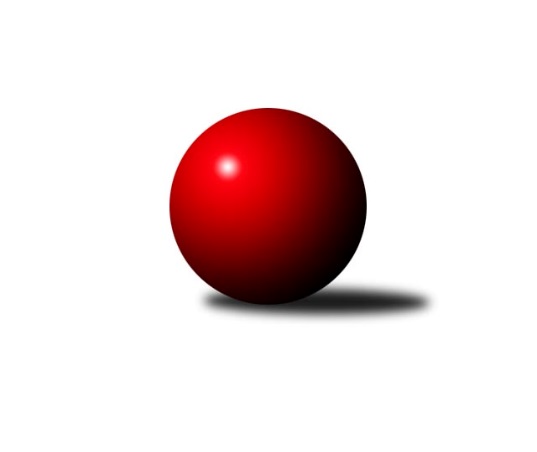 Č.17Ročník 2019/2020	29.4.2024 Krajský přebor Vysočina 2019/2020Statistika 17. kolaTabulka družstev:		družstvo	záp	výh	rem	proh	skore	sety	průměr	body	plné	dorážka	chyby	1.	TJ Třebíč B	17	15	0	2	105.5 : 30.5 	(134.0 : 70.0)	2602	30	1764	838	23.6	2.	KK Slavoj Žirovnice B	17	14	0	3	92.5 : 43.5 	(126.0 : 78.0)	2579	28	1779	799	30.9	3.	TJ BOPO Třebíč A	17	13	0	4	89.5 : 46.5 	(126.0 : 78.0)	2562	26	1743	819	29.4	4.	TJ Sl. Kamenice nad Lipou E	17	10	0	7	78.0 : 58.0 	(116.0 : 88.0)	2531	20	1746	786	36.2	5.	TJ Sokol Cetoraz	17	10	0	7	75.5 : 60.5 	(101.5 : 102.5)	2530	20	1754	776	36.9	6.	TJ Třebíč C	17	10	0	7	69.5 : 66.5 	(108.5 : 95.5)	2495	20	1744	751	43.1	7.	TJ Spartak Pelhřimov B	17	9	0	8	76.0 : 60.0 	(113.0 : 91.0)	2524	18	1757	766	36.9	8.	TJ Nové Město na Moravě B	17	8	0	9	65.5 : 70.5 	(97.0 : 107.0)	2474	16	1716	758	46	9.	TJ Sl. Kamenice nad Lipou B	17	5	0	12	46.0 : 90.0 	(81.5 : 122.5)	2477	10	1717	760	49.9	10.	TJ Spartak Pelhřimov G	17	4	0	13	46.5 : 89.5 	(79.5 : 124.5)	2457	8	1724	733	46.3	11.	TJ BOPO Třebíč B	17	3	0	14	40.0 : 96.0 	(80.5 : 123.5)	2340	6	1635	705	50.8	12.	TJ Start Jihlava B	17	1	0	16	31.5 : 104.5 	(60.5 : 143.5)	2352	2	1673	680	72.6Tabulka doma:		družstvo	záp	výh	rem	proh	skore	sety	průměr	body	maximum	minimum	1.	TJ BOPO Třebíč A	9	8	0	1	54.5 : 17.5 	(75.0 : 33.0)	2565	16	2614	2514	2.	KK Slavoj Žirovnice B	8	6	0	2	43.5 : 20.5 	(62.5 : 33.5)	2569	12	2620	2497	3.	TJ Třebíč B	8	6	0	2	43.0 : 21.0 	(59.5 : 36.5)	2694	12	2783	2631	4.	TJ Sl. Kamenice nad Lipou E	9	6	0	3	46.0 : 26.0 	(69.0 : 39.0)	2684	12	2821	2574	5.	TJ Třebíč C	8	5	0	3	37.0 : 27.0 	(58.5 : 37.5)	2581	10	2628	2515	6.	TJ Nové Město na Moravě B	9	5	0	4	38.0 : 34.0 	(55.5 : 52.5)	2538	10	2581	2489	7.	TJ Sokol Cetoraz	10	5	0	5	43.0 : 37.0 	(62.5 : 57.5)	2443	10	2534	2361	8.	TJ Spartak Pelhřimov B	7	4	0	3	33.0 : 23.0 	(49.0 : 35.0)	2602	8	2701	2517	9.	TJ Spartak Pelhřimov G	8	3	0	5	28.0 : 36.0 	(46.0 : 50.0)	2533	6	2611	2498	10.	TJ Sl. Kamenice nad Lipou B	8	3	0	5	23.0 : 41.0 	(36.5 : 59.5)	2554	6	2696	2481	11.	TJ BOPO Třebíč B	9	1	0	8	21.5 : 50.5 	(44.0 : 64.0)	2331	2	2459	1902	12.	TJ Start Jihlava B	9	0	0	9	13.0 : 59.0 	(27.5 : 80.5)	2241	0	2304	2154Tabulka venku:		družstvo	záp	výh	rem	proh	skore	sety	průměr	body	maximum	minimum	1.	TJ Třebíč B	9	9	0	0	62.5 : 9.5 	(74.5 : 33.5)	2589	18	2771	2441	2.	KK Slavoj Žirovnice B	9	8	0	1	49.0 : 23.0 	(63.5 : 44.5)	2580	16	2744	2471	3.	TJ Sokol Cetoraz	7	5	0	2	32.5 : 23.5 	(39.0 : 45.0)	2545	10	2624	2409	4.	TJ BOPO Třebíč A	8	5	0	3	35.0 : 29.0 	(51.0 : 45.0)	2562	10	2631	2419	5.	TJ Třebíč C	9	5	0	4	32.5 : 39.5 	(50.0 : 58.0)	2508	10	2684	2432	6.	TJ Spartak Pelhřimov B	10	5	0	5	43.0 : 37.0 	(64.0 : 56.0)	2518	10	2703	2365	7.	TJ Sl. Kamenice nad Lipou E	8	4	0	4	32.0 : 32.0 	(47.0 : 49.0)	2529	8	2669	2421	8.	TJ Nové Město na Moravě B	8	3	0	5	27.5 : 36.5 	(41.5 : 54.5)	2463	6	2669	2381	9.	TJ BOPO Třebíč B	8	2	0	6	18.5 : 45.5 	(36.5 : 59.5)	2342	4	2543	2108	10.	TJ Sl. Kamenice nad Lipou B	9	2	0	7	23.0 : 49.0 	(45.0 : 63.0)	2464	4	2622	2353	11.	TJ Start Jihlava B	8	1	0	7	18.5 : 45.5 	(33.0 : 63.0)	2371	2	2502	2264	12.	TJ Spartak Pelhřimov G	9	1	0	8	18.5 : 53.5 	(33.5 : 74.5)	2447	2	2610	2389Tabulka podzimní části:		družstvo	záp	výh	rem	proh	skore	sety	průměr	body	doma	venku	1.	KK Slavoj Žirovnice B	11	10	0	1	61.0 : 27.0 	(79.5 : 52.5)	2584	20 	5 	0 	1 	5 	0 	0	2.	TJ Třebíč B	11	9	0	2	65.0 : 23.0 	(86.5 : 45.5)	2631	18 	3 	0 	2 	6 	0 	0	3.	TJ BOPO Třebíč A	11	8	0	3	60.0 : 28.0 	(88.0 : 44.0)	2558	16 	5 	0 	1 	3 	0 	2	4.	TJ Třebíč C	11	8	0	3	48.5 : 39.5 	(71.5 : 60.5)	2500	16 	5 	0 	0 	3 	0 	3	5.	TJ Sokol Cetoraz	11	7	0	4	54.0 : 34.0 	(71.0 : 61.0)	2503	14 	5 	0 	2 	2 	0 	2	6.	TJ Sl. Kamenice nad Lipou E	11	6	0	5	46.0 : 42.0 	(69.5 : 62.5)	2519	12 	3 	0 	2 	3 	0 	3	7.	TJ Nové Město na Moravě B	10	5	0	5	39.5 : 40.5 	(60.0 : 60.0)	2525	10 	3 	0 	3 	2 	0 	2	8.	TJ Spartak Pelhřimov B	11	5	0	6	50.0 : 38.0 	(75.5 : 56.5)	2526	10 	2 	0 	2 	3 	0 	4	9.	TJ Spartak Pelhřimov G	10	2	0	8	25.5 : 54.5 	(40.5 : 79.5)	2464	4 	2 	0 	2 	0 	0 	6	10.	TJ BOPO Třebíč B	11	2	0	9	26.5 : 61.5 	(50.5 : 81.5)	2315	4 	1 	0 	5 	1 	0 	4	11.	TJ Sl. Kamenice nad Lipou B	11	2	0	9	20.0 : 68.0 	(44.0 : 88.0)	2461	4 	2 	0 	4 	0 	0 	5	12.	TJ Start Jihlava B	11	1	0	10	24.0 : 64.0 	(43.5 : 88.5)	2352	2 	0 	0 	5 	1 	0 	5Tabulka jarní části:		družstvo	záp	výh	rem	proh	skore	sety	průměr	body	doma	venku	1.	TJ Třebíč B	6	6	0	0	40.5 : 7.5 	(47.5 : 24.5)	2601	12 	3 	0 	0 	3 	0 	0 	2.	TJ BOPO Třebíč A	6	5	0	1	29.5 : 18.5 	(38.0 : 34.0)	2578	10 	3 	0 	0 	2 	0 	1 	3.	TJ Sl. Kamenice nad Lipou E	6	4	0	2	32.0 : 16.0 	(46.5 : 25.5)	2645	8 	3 	0 	1 	1 	0 	1 	4.	KK Slavoj Žirovnice B	6	4	0	2	31.5 : 16.5 	(46.5 : 25.5)	2609	8 	1 	0 	1 	3 	0 	1 	5.	TJ Spartak Pelhřimov B	6	4	0	2	26.0 : 22.0 	(37.5 : 34.5)	2563	8 	2 	0 	1 	2 	0 	1 	6.	TJ Sl. Kamenice nad Lipou B	6	3	0	3	26.0 : 22.0 	(37.5 : 34.5)	2527	6 	1 	0 	1 	2 	0 	2 	7.	TJ Sokol Cetoraz	6	3	0	3	21.5 : 26.5 	(30.5 : 41.5)	2529	6 	0 	0 	3 	3 	0 	0 	8.	TJ Nové Město na Moravě B	7	3	0	4	26.0 : 30.0 	(37.0 : 47.0)	2458	6 	2 	0 	1 	1 	0 	3 	9.	TJ Třebíč C	6	2	0	4	21.0 : 27.0 	(37.0 : 35.0)	2529	4 	0 	0 	3 	2 	0 	1 	10.	TJ Spartak Pelhřimov G	7	2	0	5	21.0 : 35.0 	(39.0 : 45.0)	2500	4 	1 	0 	3 	1 	0 	2 	11.	TJ BOPO Třebíč B	6	1	0	5	13.5 : 34.5 	(30.0 : 42.0)	2405	2 	0 	0 	3 	1 	0 	2 	12.	TJ Start Jihlava B	6	0	0	6	7.5 : 40.5 	(17.0 : 55.0)	2298	0 	0 	0 	4 	0 	0 	2 Zisk bodů pro družstvo:		jméno hráče	družstvo	body	zápasy	v %	dílčí body	sety	v %	1.	Mojmír Novotný 	TJ Třebíč B 	14	/	16	(88%)	25	/	32	(78%)	2.	Bohumil Drápela 	TJ BOPO Třebíč A 	13	/	15	(87%)	25	/	30	(83%)	3.	Jan Dobeš 	TJ Třebíč B 	13	/	16	(81%)	24	/	32	(75%)	4.	Marcel Berka 	TJ Sokol Cetoraz  	13	/	16	(81%)	20.5	/	32	(64%)	5.	Aneta Kusiová 	KK Slavoj Žirovnice B 	13	/	17	(76%)	22.5	/	34	(66%)	6.	Petr Zeman 	TJ BOPO Třebíč A 	11.5	/	14	(82%)	18.5	/	28	(66%)	7.	Jaroslav Tenkl 	TJ Třebíč B 	11.5	/	15	(77%)	22	/	30	(73%)	8.	Jaroslav Lhotka 	TJ Sokol Cetoraz  	11.5	/	16	(72%)	20	/	32	(63%)	9.	Pavel Šplíchal 	TJ BOPO Třebíč A 	11	/	16	(69%)	23	/	32	(72%)	10.	Adam Rychtařík 	TJ Sl. Kamenice nad Lipou E 	10.5	/	17	(62%)	24.5	/	34	(72%)	11.	Petr Toman 	TJ Třebíč C 	10	/	15	(67%)	20.5	/	30	(68%)	12.	Petr Března 	TJ Třebíč C 	10	/	15	(67%)	18	/	30	(60%)	13.	Josef Šebek 	TJ Nové Město na Moravě B 	10	/	15	(67%)	17	/	30	(57%)	14.	Miroslava Matejková 	TJ Spartak Pelhřimov B 	9	/	11	(82%)	11.5	/	22	(52%)	15.	Barbora Švédová 	KK Slavoj Žirovnice B 	9	/	12	(75%)	18	/	24	(75%)	16.	Libor Nováček 	TJ Třebíč B 	9	/	13	(69%)	17	/	26	(65%)	17.	Zdeněk Januška 	KK Slavoj Žirovnice B 	9	/	13	(69%)	15.5	/	26	(60%)	18.	Jan Škrampal 	TJ Sl. Kamenice nad Lipou E 	9	/	14	(64%)	16	/	28	(57%)	19.	Kateřina Carvová 	TJ Spartak Pelhřimov B 	9	/	15	(60%)	18	/	30	(60%)	20.	Bohumil Nentvich 	TJ Spartak Pelhřimov B 	9	/	15	(60%)	17.5	/	30	(58%)	21.	Miroslav Mátl 	TJ BOPO Třebíč A 	9	/	15	(60%)	17	/	30	(57%)	22.	Zdeněk Topinka 	TJ Nové Město na Moravě B 	9	/	16	(56%)	20	/	32	(63%)	23.	Dušan Macek 	TJ Sokol Cetoraz  	9	/	16	(56%)	14.5	/	32	(45%)	24.	Kamil Polomski 	TJ BOPO Třebíč B 	9	/	17	(53%)	18.5	/	34	(54%)	25.	Milan Podhradský 	TJ Sl. Kamenice nad Lipou E 	9	/	17	(53%)	17	/	34	(50%)	26.	Tomáš Váňa 	KK Slavoj Žirovnice B 	8.5	/	13	(65%)	15	/	26	(58%)	27.	Jan Bureš 	KK Slavoj Žirovnice B 	8	/	11	(73%)	16	/	22	(73%)	28.	Vladimír Kantor 	TJ Třebíč B 	8	/	12	(67%)	12.5	/	24	(52%)	29.	Jan Hruška 	TJ Spartak Pelhřimov G 	8	/	12	(67%)	12	/	24	(50%)	30.	Lubomír Horák 	TJ Třebíč C 	8	/	13	(62%)	19	/	26	(73%)	31.	Josef Fučík 	TJ Spartak Pelhřimov B 	8	/	14	(57%)	16	/	28	(57%)	32.	Kamila Jirsová 	TJ Sl. Kamenice nad Lipou E 	8	/	15	(53%)	18	/	30	(60%)	33.	Karel Pecha 	TJ Spartak Pelhřimov B 	8	/	16	(50%)	19	/	32	(59%)	34.	Lukáš Melichar 	TJ Spartak Pelhřimov G 	8	/	16	(50%)	13	/	32	(41%)	35.	Martin Kantor 	TJ BOPO Třebíč B 	8	/	17	(47%)	17	/	34	(50%)	36.	Darja Novotná 	TJ Sl. Kamenice nad Lipou E 	7.5	/	13	(58%)	13.5	/	26	(52%)	37.	Milan Gregorovič 	TJ BOPO Třebíč B 	7.5	/	17	(44%)	13.5	/	34	(40%)	38.	Milan Podhradský ml.	TJ Sl. Kamenice nad Lipou B 	7	/	11	(64%)	13.5	/	22	(61%)	39.	Jan Daniel 	TJ Spartak Pelhřimov G 	7	/	11	(64%)	13	/	22	(59%)	40.	Vladimír Dřevo 	TJ BOPO Třebíč A 	7	/	12	(58%)	12	/	24	(50%)	41.	Pavel Kohout 	TJ Třebíč B 	7	/	12	(58%)	11	/	24	(46%)	42.	Jiří Šindelář 	TJ Sl. Kamenice nad Lipou E 	7	/	13	(54%)	14	/	26	(54%)	43.	Filip Šupčík 	TJ BOPO Třebíč A 	7	/	14	(50%)	15.5	/	28	(55%)	44.	Jaroslav Benda 	TJ Spartak Pelhřimov B 	7	/	14	(50%)	15	/	28	(54%)	45.	Aleš Paluska 	TJ Start Jihlava B 	7	/	14	(50%)	10	/	28	(36%)	46.	Tomáš Vestfál 	TJ Start Jihlava B 	7	/	17	(41%)	16	/	34	(47%)	47.	Milan Kocanda 	TJ Nové Město na Moravě B 	6.5	/	11	(59%)	12	/	22	(55%)	48.	Radek Čejka 	TJ Sokol Cetoraz  	6.5	/	12	(54%)	11.5	/	24	(48%)	49.	Lukáš Toman 	TJ Třebíč B 	6	/	9	(67%)	11.5	/	18	(64%)	50.	František Novotný 	TJ Sokol Cetoraz  	6	/	10	(60%)	13	/	20	(65%)	51.	Anna Kuběnová 	TJ Nové Město na Moravě B 	6	/	16	(38%)	13	/	32	(41%)	52.	Daniel Bašta 	KK Slavoj Žirovnice B 	5.5	/	13	(42%)	15	/	26	(58%)	53.	Jiří Mikoláš 	TJ Třebíč B 	5	/	5	(100%)	8	/	10	(80%)	54.	Petr Hlaváček 	TJ Start Jihlava B 	5	/	7	(71%)	9	/	14	(64%)	55.	Vilém Ryšavý 	KK Slavoj Žirovnice B 	5	/	8	(63%)	9	/	16	(56%)	56.	Jan Švarc 	TJ Sl. Kamenice nad Lipou B 	5	/	10	(50%)	10	/	20	(50%)	57.	František Jakoubek 	KK Slavoj Žirovnice B 	5	/	11	(45%)	12	/	22	(55%)	58.	Václav Novotný 	TJ Spartak Pelhřimov B 	5	/	12	(42%)	11	/	24	(46%)	59.	Tomáš Brátka 	TJ Třebíč C 	5	/	14	(36%)	14	/	28	(50%)	60.	Vladimír Berka 	TJ Sokol Cetoraz  	5	/	14	(36%)	11	/	28	(39%)	61.	Tereza Buďová 	TJ Nové Město na Moravě B 	4	/	5	(80%)	9	/	10	(90%)	62.	Pavel Švec 	TJ BOPO Třebíč B 	4	/	6	(67%)	9	/	12	(75%)	63.	Petr Bína 	TJ Sl. Kamenice nad Lipou E 	4	/	6	(67%)	6	/	12	(50%)	64.	Roman Svojanovský 	TJ Nové Město na Moravě B 	4	/	7	(57%)	6.5	/	14	(46%)	65.	Libor Linhart 	TJ Spartak Pelhřimov G 	4	/	9	(44%)	9	/	18	(50%)	66.	Josef Vančík 	TJ Sl. Kamenice nad Lipou B 	4	/	11	(36%)	11.5	/	22	(52%)	67.	Dagmar Rypelová 	TJ Třebíč C 	4	/	11	(36%)	10.5	/	22	(48%)	68.	Marek Jirsa 	TJ Sl. Kamenice nad Lipou B 	4	/	12	(33%)	10	/	24	(42%)	69.	Miroslav Votápek 	TJ Sl. Kamenice nad Lipou B 	4	/	13	(31%)	8	/	26	(31%)	70.	Filip Schober 	TJ Sl. Kamenice nad Lipou B 	4	/	16	(25%)	8.5	/	32	(27%)	71.	Jiří Faldík 	TJ Nové Město na Moravě B 	3.5	/	10	(35%)	5	/	20	(25%)	72.	Patrik Berka 	TJ Sokol Cetoraz  	3.5	/	16	(22%)	9	/	32	(28%)	73.	Radek Horký 	TJ Nové Město na Moravě B 	3	/	6	(50%)	5	/	12	(42%)	74.	Marie Dobešová 	TJ Třebíč C 	3	/	7	(43%)	6	/	14	(43%)	75.	Pavel Šplíchal st.	TJ BOPO Třebíč A 	3	/	11	(27%)	13	/	22	(59%)	76.	Pavel Zedník 	TJ Sl. Kamenice nad Lipou B 	3	/	12	(25%)	8	/	24	(33%)	77.	Milan Chvátal 	TJ Start Jihlava B 	3	/	15	(20%)	8	/	30	(27%)	78.	Jiří Čamra 	TJ Spartak Pelhřimov G 	3	/	16	(19%)	11.5	/	32	(36%)	79.	Marta Tkáčová 	TJ Start Jihlava B 	3	/	16	(19%)	5.5	/	32	(17%)	80.	Michal Chvála 	TJ Sl. Kamenice nad Lipou B 	2.5	/	3	(83%)	4	/	6	(67%)	81.	Sebastián Zavřel 	TJ Start Jihlava B 	2.5	/	5	(50%)	4	/	10	(40%)	82.	Milan Lenz 	TJ Třebíč C 	2.5	/	8	(31%)	7	/	16	(44%)	83.	Zdeňka Kolářová 	TJ BOPO Třebíč B 	2.5	/	15	(17%)	8.5	/	30	(28%)	84.	Stanislav Kropáček 	TJ Spartak Pelhřimov G 	2	/	2	(100%)	3	/	4	(75%)	85.	Jiří Cháb st.	TJ Start Jihlava B 	2	/	2	(100%)	2.5	/	4	(63%)	86.	Zdeněk Toman 	TJ Třebíč C 	2	/	3	(67%)	2	/	6	(33%)	87.	Josefína Vytisková 	TJ Spartak Pelhřimov G 	2	/	4	(50%)	5	/	8	(63%)	88.	David Schober ml.	TJ Sl. Kamenice nad Lipou E 	2	/	5	(40%)	5	/	10	(50%)	89.	Lukáš Bambula 	TJ Spartak Pelhřimov G 	2	/	7	(29%)	4	/	14	(29%)	90.	Marie Ježková 	TJ BOPO Třebíč B 	2	/	8	(25%)	5	/	16	(31%)	91.	Dominika Štarková 	TJ BOPO Třebíč B 	2	/	10	(20%)	4	/	20	(20%)	92.	Ondřej Kohout 	TJ Spartak Pelhřimov G 	1.5	/	6	(25%)	4	/	12	(33%)	93.	Tomáš Tesař 	TJ Sl. Kamenice nad Lipou B 	1.5	/	9	(17%)	5	/	18	(28%)	94.	Jiří Rozkošný 	TJ Spartak Pelhřimov B 	1	/	1	(100%)	2	/	2	(100%)	95.	Petr Dobeš st.	TJ Třebíč B 	1	/	1	(100%)	2	/	2	(100%)	96.	Petra Svobodová 	TJ Nové Město na Moravě B 	1	/	1	(100%)	1	/	2	(50%)	97.	Zdeňka Vytisková 	TJ Spartak Pelhřimov B 	1	/	1	(100%)	1	/	2	(50%)	98.	Martin Michal 	TJ Třebíč C 	1	/	2	(50%)	2.5	/	4	(63%)	99.	Miroslav Ježek 	TJ Třebíč C 	1	/	2	(50%)	2	/	4	(50%)	100.	Milan Kalivoda 	TJ Spartak Pelhřimov B 	1	/	2	(50%)	2	/	4	(50%)	101.	Libuše Kuběnová 	TJ Nové Město na Moravě B 	1	/	4	(25%)	2.5	/	8	(31%)	102.	František Kuběna 	TJ Nové Město na Moravě B 	1	/	8	(13%)	4	/	16	(25%)	103.	Jaroslav Kasáček 	TJ Třebíč C 	1	/	8	(13%)	4	/	16	(25%)	104.	Ladislav Štark 	TJ BOPO Třebíč B 	1	/	9	(11%)	5	/	18	(28%)	105.	Radek David 	TJ Spartak Pelhřimov G 	1	/	11	(9%)	4	/	22	(18%)	106.	Lucie Hlaváčová 	TJ Nové Město na Moravě B 	0.5	/	2	(25%)	1	/	4	(25%)	107.	Katka Moravcová 	TJ Nové Město na Moravě B 	0	/	1	(0%)	1	/	2	(50%)	108.	Jiří Poduška 	TJ Spartak Pelhřimov G 	0	/	1	(0%)	0	/	2	(0%)	109.	Libor Kočovský 	KK Slavoj Žirovnice B 	0	/	1	(0%)	0	/	2	(0%)	110.	Igor Vrubel 	TJ Spartak Pelhřimov B 	0	/	1	(0%)	0	/	2	(0%)	111.	Ondřej Votápek 	TJ Sl. Kamenice nad Lipou B 	0	/	2	(0%)	2	/	4	(50%)	112.	Antonín Kestler 	TJ Start Jihlava B 	0	/	3	(0%)	0	/	6	(0%)	113.	Miroslav Berka 	TJ Start Jihlava B 	0	/	5	(0%)	2.5	/	10	(25%)	114.	Oldřich Kubů 	TJ Spartak Pelhřimov G 	0	/	6	(0%)	0	/	12	(0%)	115.	Nikola Vestfálová 	TJ Start Jihlava B 	0	/	7	(0%)	2	/	14	(14%)	116.	Pavel Charvát 	TJ Start Jihlava B 	0	/	11	(0%)	1	/	22	(5%)Průměry na kuželnách:		kuželna	průměr	plné	dorážka	chyby	výkon na hráče	1.	Kamenice, 1-4	2604	1799	804	44.4	(434.1)	2.	TJ Třebíč, 1-4	2600	1786	814	34.2	(433.3)	3.	Pelhřimov, 1-4	2554	1757	796	37.4	(425.7)	4.	Žirovnice, 1-4	2524	1747	777	39.9	(420.8)	5.	TJ Nové Město n.M., 1-2	2523	1743	779	42.9	(420.6)	6.	TJ Bopo Třebíč, 1-2	2450	1704	745	42.0	(408.4)	7.	TJ Sokol Cetoraz, 1-2	2430	1679	751	35.5	(405.1)	8.	TJ Start Jihlava, 1-2	2332	1667	664	65.9	(388.8)Nejlepší výkony na kuželnách:Kamenice, 1-4TJ Sl. Kamenice nad Lipou E	2821	12. kolo	Adam Rychtařík 	TJ Sl. Kamenice nad Lipou E	512	12. koloTJ Sl. Kamenice nad Lipou E	2800	15. kolo	Mojmír Novotný 	TJ Třebíč B	503	2. koloTJ Třebíč B	2771	2. kolo	Adam Rychtařík 	TJ Sl. Kamenice nad Lipou E	501	15. koloTJ Třebíč B	2770	6. kolo	Adam Rychtařík 	TJ Sl. Kamenice nad Lipou E	499	17. koloTJ Spartak Pelhřimov B	2703	4. kolo	Jiří Mikoláš 	TJ Třebíč C	499	16. koloTJ Sl. Kamenice nad Lipou B	2696	7. kolo	Michal Chvála 	TJ Sl. Kamenice nad Lipou B	490	4. koloTJ Sl. Kamenice nad Lipou E	2688	17. kolo	Kamila Jirsová 	TJ Sl. Kamenice nad Lipou E	490	15. koloTJ Sl. Kamenice nad Lipou E	2678	10. kolo	Milan Podhradský ml.	TJ Sl. Kamenice nad Lipou B	484	11. koloTJ Sl. Kamenice nad Lipou E	2673	1. kolo	Milan Podhradský ml.	TJ Sl. Kamenice nad Lipou B	483	7. koloTJ Sl. Kamenice nad Lipou E	2669	11. kolo	Jan Škrampal 	TJ Sl. Kamenice nad Lipou E	483	15. koloTJ Třebíč, 1-4TJ Třebíč B	2783	13. kolo	Jan Dobeš 	TJ Třebíč B	498	9. koloTJ Třebíč B	2748	9. kolo	František Jakoubek 	KK Slavoj Žirovnice B	496	15. koloKK Slavoj Žirovnice B	2744	15. kolo	Jan Dobeš 	TJ Třebíč B	488	13. koloTJ Třebíč B	2741	3. kolo	Bohumil Nentvich 	TJ Spartak Pelhřimov B	484	3. koloKK Slavoj Žirovnice B	2697	1. kolo	Jan Dobeš 	TJ Třebíč B	482	17. koloTJ Třebíč C	2684	7. kolo	Jan Dobeš 	TJ Třebíč B	479	7. koloTJ Spartak Pelhřimov B	2684	3. kolo	Marie Dobešová 	TJ Třebíč C	478	11. koloTJ Třebíč B	2674	15. kolo	Jan Dobeš 	TJ Třebíč B	478	3. koloTJ Třebíč B	2669	17. kolo	Mojmír Novotný 	TJ Třebíč B	477	9. koloTJ Třebíč B	2653	7. kolo	Mojmír Novotný 	TJ Třebíč B	475	3. koloPelhřimov, 1-4TJ Spartak Pelhřimov B	2701	5. kolo	Libor Linhart 	TJ Spartak Pelhřimov G	488	7. koloTJ Třebíč B	2698	16. kolo	Libor Nováček 	TJ Třebíč B	479	16. koloKK Slavoj Žirovnice B	2668	11. kolo	Tomáš Váňa 	KK Slavoj Žirovnice B	471	11. koloKK Slavoj Žirovnice B	2649	13. kolo	Libor Linhart 	TJ Spartak Pelhřimov G	469	2. koloTJ Třebíč B	2646	5. kolo	Jan Hruška 	TJ Spartak Pelhřimov G	468	13. koloTJ Spartak Pelhřimov B	2645	11. kolo	Jan Daniel 	TJ Spartak Pelhřimov G	467	16. koloTJ Spartak Pelhřimov B	2631	2. kolo	Václav Novotný 	TJ Spartak Pelhřimov B	466	5. koloTJ Spartak Pelhřimov B	2612	13. kolo	Milan Podhradský 	TJ Sl. Kamenice nad Lipou E	465	14. koloTJ Spartak Pelhřimov G	2611	5. kolo	Daniel Bašta 	KK Slavoj Žirovnice B	465	11. koloTJ Sl. Kamenice nad Lipou E	2589	16. kolo	Vladimír Kantor 	TJ Třebíč B	464	5. koloŽirovnice, 1-4KK Slavoj Žirovnice B	2620	9. kolo	Bohumil Drápela 	TJ BOPO Třebíč A	481	7. koloKK Slavoj Žirovnice B	2611	7. kolo	Barbora Švédová 	KK Slavoj Žirovnice B	469	4. koloKK Slavoj Žirovnice B	2601	10. kolo	Jan Bureš 	KK Slavoj Žirovnice B	464	9. koloTJ Sokol Cetoraz 	2592	5. kolo	Jan Bureš 	KK Slavoj Žirovnice B	464	10. koloTJ BOPO Třebíč A	2589	7. kolo	Milan Podhradský 	TJ Sl. Kamenice nad Lipou E	461	9. koloKK Slavoj Žirovnice B	2570	4. kolo	Jan Bureš 	KK Slavoj Žirovnice B	459	16. koloKK Slavoj Žirovnice B	2565	5. kolo	Marcel Berka 	TJ Sokol Cetoraz 	457	5. koloTJ Třebíč B	2557	14. kolo	Aneta Kusiová 	KK Slavoj Žirovnice B	456	10. koloKK Slavoj Žirovnice B	2547	2. kolo	Daniel Bašta 	KK Slavoj Žirovnice B	455	7. koloKK Slavoj Žirovnice B	2542	16. kolo	František Jakoubek 	KK Slavoj Žirovnice B	454	9. koloTJ Nové Město n.M., 1-2TJ Třebíč B	2619	10. kolo	Tereza Buďová 	TJ Nové Město na Moravě B	480	3. koloTJ BOPO Třebíč A	2618	3. kolo	Milan Kocanda 	TJ Nové Město na Moravě B	474	12. koloTJ Sokol Cetoraz 	2585	14. kolo	Jiří Mikoláš 	TJ Třebíč B	473	10. koloTJ Nové Město na Moravě B	2581	17. kolo	Mojmír Novotný 	TJ Třebíč B	467	10. koloTJ Nové Město na Moravě B	2580	3. kolo	Tereza Buďová 	TJ Nové Město na Moravě B	465	6. koloKK Slavoj Žirovnice B	2578	6. kolo	Vladimír Dřevo 	TJ BOPO Třebíč A	464	3. koloTJ Nové Město na Moravě B	2574	6. kolo	Zdeněk Topinka 	TJ Nové Město na Moravě B	462	14. koloTJ Nové Město na Moravě B	2541	8. kolo	Zdeněk Topinka 	TJ Nové Město na Moravě B	459	17. koloTJ Nové Město na Moravě B	2533	2. kolo	Petra Svobodová 	TJ Nové Město na Moravě B	458	17. koloTJ Nové Město na Moravě B	2528	4. kolo	Zdeněk Topinka 	TJ Nové Město na Moravě B	457	12. koloTJ Bopo Třebíč, 1-2TJ BOPO Třebíč A	2614	10. kolo	Kamil Polomski 	TJ BOPO Třebíč B	471	10. koloTJ BOPO Třebíč A	2583	12. kolo	Bohumil Drápela 	TJ BOPO Třebíč A	465	16. koloTJ BOPO Třebíč A	2580	16. kolo	Roman Svojanovský 	TJ Nové Město na Moravě B	465	16. koloTJ BOPO Třebíč A	2579	2. kolo	Pavel Švec 	TJ BOPO Třebíč B	464	12. koloTJ BOPO Třebíč A	2576	4. kolo	Petr Zeman 	TJ BOPO Třebíč A	463	2. koloTJ Sl. Kamenice nad Lipou E	2568	5. kolo	Adam Rychtařík 	TJ Sl. Kamenice nad Lipou E	462	7. koloTJ BOPO Třebíč A	2559	8. kolo	Vladimír Dřevo 	TJ BOPO Třebíč A	461	10. koloTJ Třebíč B	2551	4. kolo	Jaroslav Lhotka 	TJ Sokol Cetoraz 	460	2. koloTJ BOPO Třebíč A	2546	5. kolo	Milan Kocanda 	TJ Nové Město na Moravě B	460	5. koloTJ Spartak Pelhřimov B	2545	12. kolo	Miroslav Mátl 	TJ BOPO Třebíč A	455	2. koloTJ Sokol Cetoraz, 1-2TJ Sokol Cetoraz 	2534	4. kolo	Jaroslav Lhotka 	TJ Sokol Cetoraz 	468	7. koloTJ Sl. Kamenice nad Lipou E	2524	4. kolo	Jaroslav Lhotka 	TJ Sokol Cetoraz 	457	15. koloTJ Sokol Cetoraz 	2518	7. kolo	Dušan Macek 	TJ Sokol Cetoraz 	454	3. koloTJ BOPO Třebíč A	2508	15. kolo	Dušan Macek 	TJ Sokol Cetoraz 	450	4. koloTJ Sokol Cetoraz 	2507	15. kolo	Petr Toman 	TJ Třebíč C	447	10. koloTJ Sokol Cetoraz 	2482	8. kolo	Kamil Polomski 	TJ BOPO Třebíč B	445	3. koloKK Slavoj Žirovnice B	2471	17. kolo	Marcel Berka 	TJ Sokol Cetoraz 	443	4. koloTJ Sokol Cetoraz 	2454	6. kolo	Marcel Berka 	TJ Sokol Cetoraz 	442	15. koloTJ Třebíč C	2444	10. kolo	Jiří Šindelář 	TJ Sl. Kamenice nad Lipou E	441	4. koloTJ Třebíč B	2441	12. kolo	Lubomír Horák 	TJ Třebíč C	441	10. koloTJ Start Jihlava, 1-2TJ Třebíč B	2513	8. kolo	Miroslav Votápek 	TJ Sl. Kamenice nad Lipou B	487	17. koloKK Slavoj Žirovnice B	2480	3. kolo	Patrik Berka 	TJ Sokol Cetoraz 	452	11. koloTJ Sl. Kamenice nad Lipou B	2472	17. kolo	Václav Novotný 	TJ Spartak Pelhřimov B	444	6. koloTJ Třebíč C	2435	12. kolo	Jan Dobeš 	TJ Třebíč B	443	8. koloTJ BOPO Třebíč A	2419	1. kolo	Libor Nováček 	TJ Třebíč B	438	8. koloTJ Sokol Cetoraz 	2409	11. kolo	Mojmír Novotný 	TJ Třebíč B	438	8. koloTJ Nové Město na Moravě B	2403	13. kolo	Kateřina Carvová 	TJ Spartak Pelhřimov B	430	6. koloTJ Spartak Pelhřimov B	2365	6. kolo	Lubomír Horák 	TJ Třebíč C	430	12. koloTJ BOPO Třebíč B	2327	15. kolo	Bohumil Drápela 	TJ BOPO Třebíč A	429	1. koloTJ Start Jihlava B	2304	8. kolo	Lukáš Toman 	TJ Třebíč C	426	12. koloČetnost výsledků:	8.0 : 0.0	7x	7.0 : 1.0	12x	6.5 : 1.5	2x	6.0 : 2.0	20x	5.5 : 2.5	1x	5.0 : 3.0	9x	4.5 : 3.5	1x	3.5 : 4.5	1x	3.0 : 5.0	12x	2.5 : 5.5	2x	2.0 : 6.0	19x	1.0 : 7.0	13x	0.0 : 8.0	3x